HOUSE OF ROHL – Victoria + AlbertVasche per esternohouseofrohl.it.Vasche per l’outdoor living firmate Victoria + AlbertIn una calda e afosa giornata d’estate cosa c’è di meglio di un bel bagno rinfrescante? Siamo abituati a vedere le vasche da bagno all’interno di alberghi e Spa di lusso, ma il trend “hotel design at home” è sempre più di moda. Le vasche da bagno freestanding di Victoria + Albert sono comode come un divano e belle come una poltrona di design. Perfette per le zone esterne perché realizzate in QUARRYCAST®, esclusivo materiale che resiste agli shock termici e ai raggi UV, e inoltre non ingiallisce al sole. Piacevoli al tatto, si puliscono facilmente grazie alla superficie naturalmente brillante ed eventuali graffi interni vengono via semplicemente levigando.I modelli di Victoria + Albert si prestano a definire aree di design circondate da zone verdi e bucoliche. In mancanza di spazio è possibile ricreare uno spazio outdoor utilizzando piante e materiali naturali come il cocco, la lavanda e il legno. O posizionare la vasca in una zona con vista su uno spazio verde, quasi a proiettare l’outdoor all’interno della zona relax.Sotto, tre progetti in linea con questa nuova tendenza che fa della vasca un elemento d'arredo ideale per ambienti esterni, quasi la casa fosse un albergo a 5 stelle!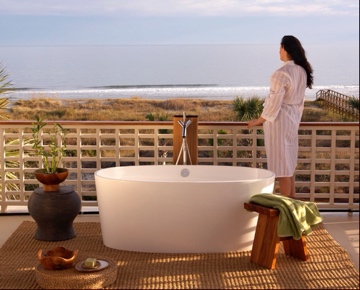 Vasca ios H: 600 mm W: 802 mm L: 1511 mmCapienza 190 litri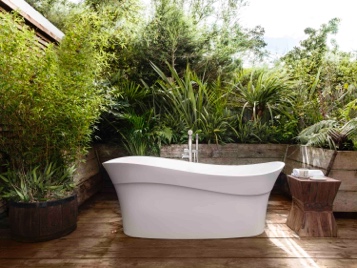 Vasca Pescadero H: 653 mm W: 798 mm L: 1695 mmCapienza 160 litri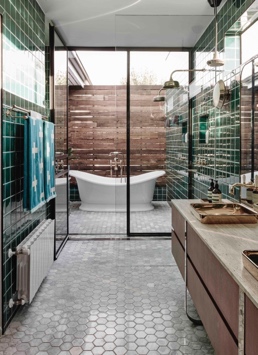 Vasca Marlborough H: 728 mm W: 870 mm L: 1901 mmCapienza 171 litriCrediti immagini: Techne ArchitectsPress Office: TAConlinewww.taconline.itpress@taconline.ittel. +39 0248517618